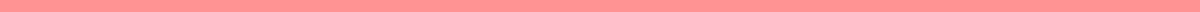 Teaching Cover Letter with No Experience[Your Full Name]
[Your Address]
[City, State, Zip]
[Your Email]
[Your Phone Number]
[Date][Hiring Manager's Name]
[School Name]
[School Address]
[City, State, Zip]Dear [Hiring Manager's Name],I am writing to express my interest in the [Position Title] at [School Name], as advertised in [Where You Found the Job Posting]. Despite my limited formal experience in teaching, I am deeply passionate about education and eager to contribute positively to your team and the overall learning environment.Throughout my academic career, I have been actively involved in various mentorship programs and volunteer initiatives aimed at educational support for young learners. At [University Name], I engaged in a peer tutoring program where I assisted students in subjects such as English and History, helping them improve their understanding and academic performance. This experience honed my ability to simplify complex topics, a skill that I believe is essential in the classroom.Additionally, I participated in [Community or Volunteer Program], where I developed and implemented interactive learning sessions for children in underprivileged areas. These experiences reinforced my instructional skills and taught me how to adapt to the diverse learning styles and needs of students. My enthusiasm for teaching and ability to connect with students were further solidified during this time.I hold a [Your Degree] from [Your University] and have taken several courses in educational theory and child psychology, which have equipped me with a solid foundational knowledge that I am eager to apply in a practical setting. I am also proficient in utilizing digital tools and educational software which are increasingly important in modern educational environments.At [School Name], I am particularly drawn to [mention any specific programs or initiatives at the school]. I am enthusiastic about the opportunity to contribute to such initiatives, bringing my fresh insights and a new perspective.I am excited about the possibility of discussing how my background, skills, and enthusiasms align with the goals of [School Name]. I am available for an interview at your earliest convenience and can be reached at [Your Phone Number] or [Your Email]. Thank you for considering my application. I look forward to the opportunity to contribute to your esteemed faculty and to grow as an educator.Warmest regards,[Your Full Name]